ANEXO III – Edital 30/2020 – MODELO DE TERMO DE ACEITAÇÃO 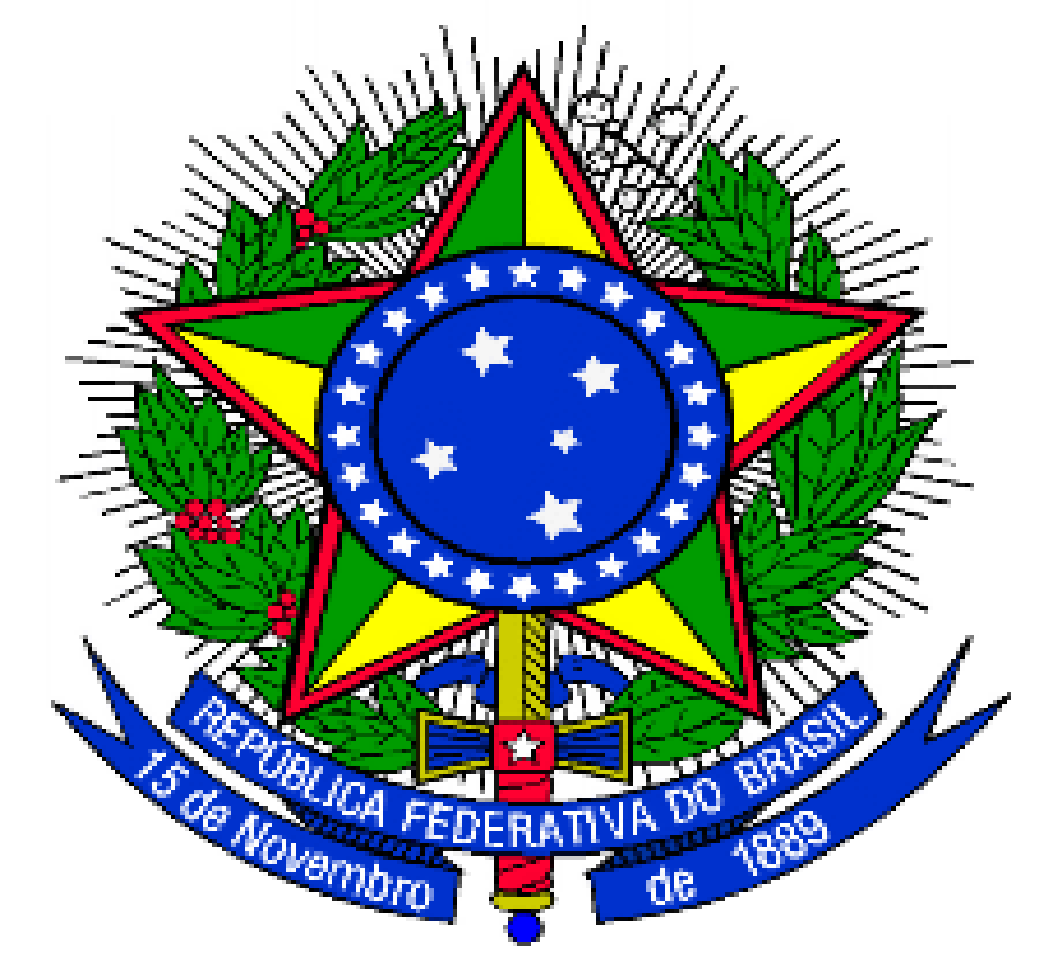 MINISTÉRIO DA EDUCAÇÃOSECRETARIA DE EDUCAÇÃO PROFISSIONAL E TECNOLÓGICAINSTITUTO FEDERAL DE EDUCAÇÃO, CIÊNCIA E TECNOLOGIA DO SUL DE MINAS GERAISTERMO DE ACEITAÇÃOEu, _____________________________________, CPF ___________________, SIAPE___________________, cargo _____________________, lotação ________________________, coordenador(a) da proposta de projeto intitulada ________________________________________________________________________________________________________________________________________________ submetida ao Edital 30/2020 declaro minha anuência a todo o conteúdo do referido edital ao qual cumprirei integralmente na execução da proposta supramencionada caso ela seja aprovada. Local, data, 2020______________________________________Assinatura do(a) coordenador(a) da proposta